TSTA AgendaNov 18, 2022		10am CST		Zoom Meeting                                         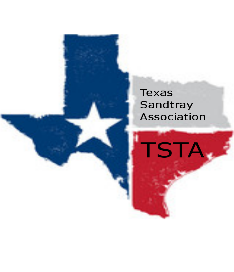  Executive Team & Officers in Attendance_x_	Salina Loriaux, President			__	Michelle Beyer, Secretary_x_	Sheri Shulenberger, President-Elect		_x_	Melissa Fleming, Public Relations_x_	Amanda Robinson, Executive Assistant	_x_	Karen Burke, Founding Advisor*Michelle out, minutes kept by AmandaFinancial update - $3,542.87Website update - 217 views, up 17%; 1 new visitor, down 86%. Number of TSTA members – will now be reported at meetings going forward Website Changes – Salina will clean up some of the descriptions/explanations on various pages to improve clarity. Amanda will add an FAQ page.Board is considering creating a protected place on the TSTA website where only trainers can login in order to look up curriculum, find handout templates, etc. Maybe a locked Google Drive we grant them access to? May need help from a professional web designer on this.Elections – Voting will take place Dec 1-8. Amanda will make a “brochure” with nominees’ pics and bios to go along with the ballot. The secretary is responsible for setting up a voting system, sending email announcements, and tallying votes to send to the president. Nominees for the 2023 Board are as follows:President Elect: Tamara FieldsSecretary: Nancy Franklin; possibly Michelle Beyer as incumbent (TBD)Public Relations: Taylor Vest, Jennifer LappageConference Committee: Melissa Fleming, possibly Michelle if not running for secretary End of Year APT Report – Amanda has completed. The board discussed the challenges and benefits of remaining a provider for APT. Some chapters/organizations are separating from APT, which gives TSTA something to think about. Future trainings: consider breaking CE hours down into categories of history, theory, etc. NOT an APT requirement, but might be helpful to attendees seeking their RPT.FAQs Received & Clarification Other trainings counting toward TSTA certification? No, Levels 1-4 must be completed under a TSTA-approved trainer in order to get certified (excludes even Teresa Kestly). On the other hand, once certified, individuals CAN use outside sandtray trainings as their CE hours.Completing trainings vs. being certified? If you complete Levels 1-4, but don’t apply for certification (or don’t qualify due to being an intern), you can say you’re “trained in sandtray therapy,” but cannot call yourself certified. General updates – Melissa requested permission to use TSTA’s sandtrays and miniatures for a training she’s offering in December. Permission granted, with a request not to mix TSTA supplies with personal miniatures.Next meeting Dec 9 at 10am.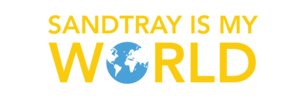 